       Открытый урок на тему:«Сложение и вычитание десятичных дробей»В 5 е классе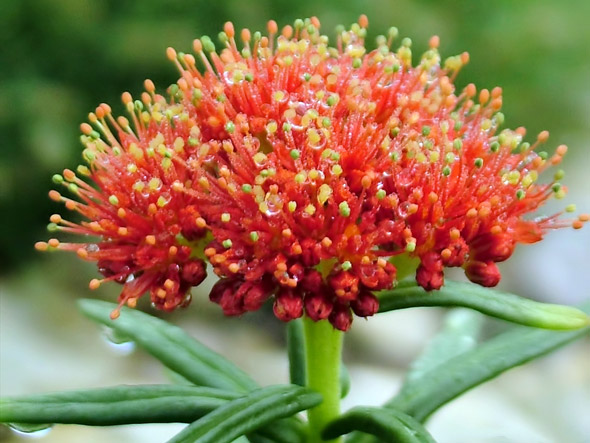     Учитель: Гаджикурбанова М.К.                2016г.2016 год.Конспект открытого урока в 5е классе по теме«Сложение и вычитание десятичных дробей»Цели: Обучающие:систематизировать знания учащихся по теме, закрепить умения применять изученные правила при решении задач и примеров,Добиться усвоения и запоминания алгоритмов сложения, вычитания десятичных дробей, свойств уравнений.Воспитывающие:Создать условия для общения учащихся, сотрудничества и взаимопонимания.Способствовать формированию творческого отношения к познавательной практической деятельности.Развивающие:Содействовать развитию познавательной деятельности учащихся.Задачи:Активизировать знания учащихся о проблемах сохранения окружающей среды.Побудить учащихся к открытию способа сложения и вычитания десятичных дробей.Организовать в совместной деятельности с учащимися принятие цели и задач урока.Развивать умения учащихся складывать и вычитать десятичные дроби.Создать условия для формирования у учащихся ключевых компетенций.Воспитывать в учащихся потребность быть грамотным природопользователем, способствовать развитию активной гражданской позиции.Создать комфортную образовательную среду.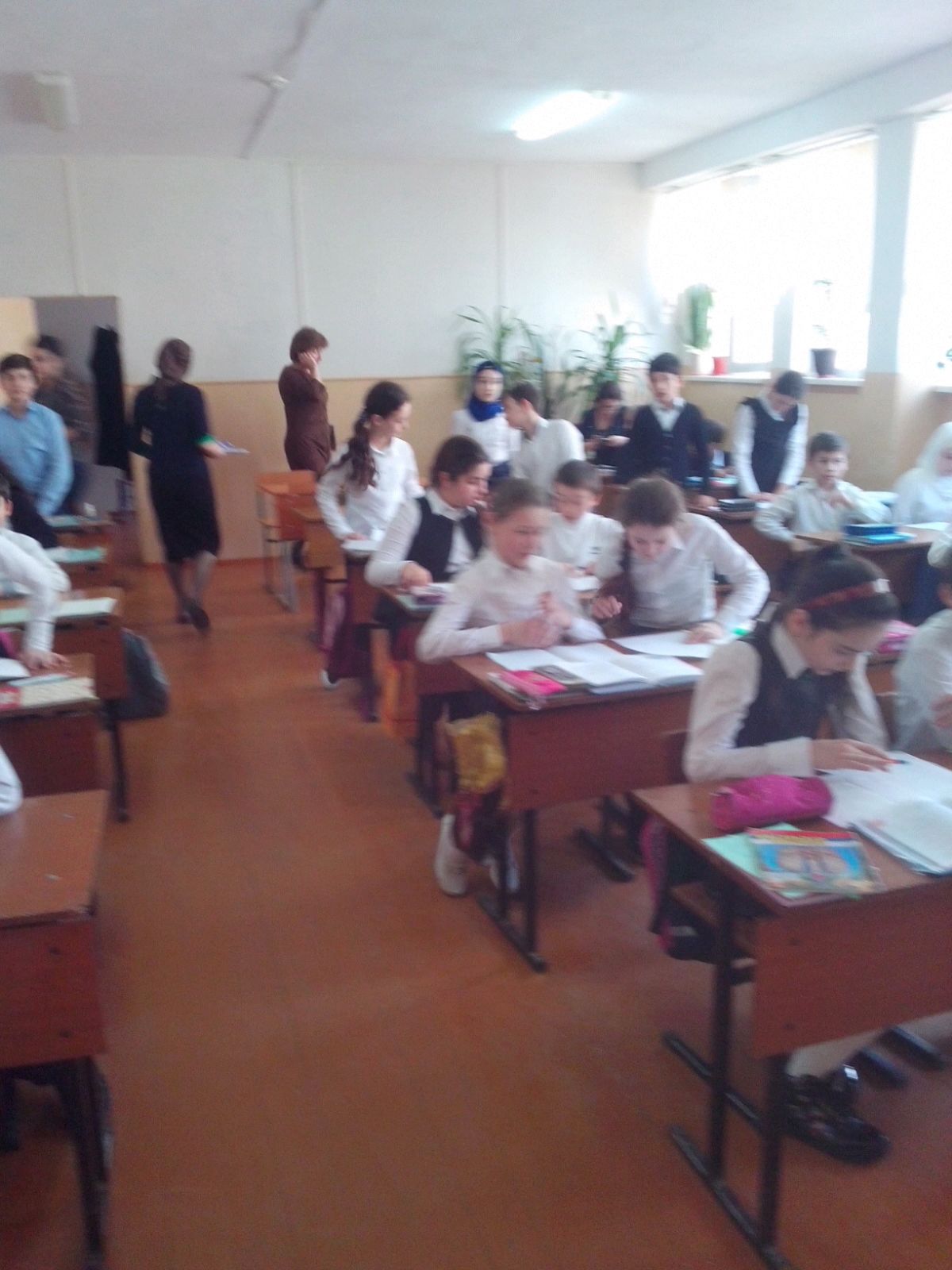 I Оргмомент. Эпиграф: О дробь десятичная!Удобная и практичная,Место запятых знай,Любую задачу решай!Здравствуйте, ребята.Ровно встали, тихо сели,Головами повертели.Очень сладко потянулисьИ друг другу улыбнулись.Прозвенел сейчас звонокНачинаем наш урок.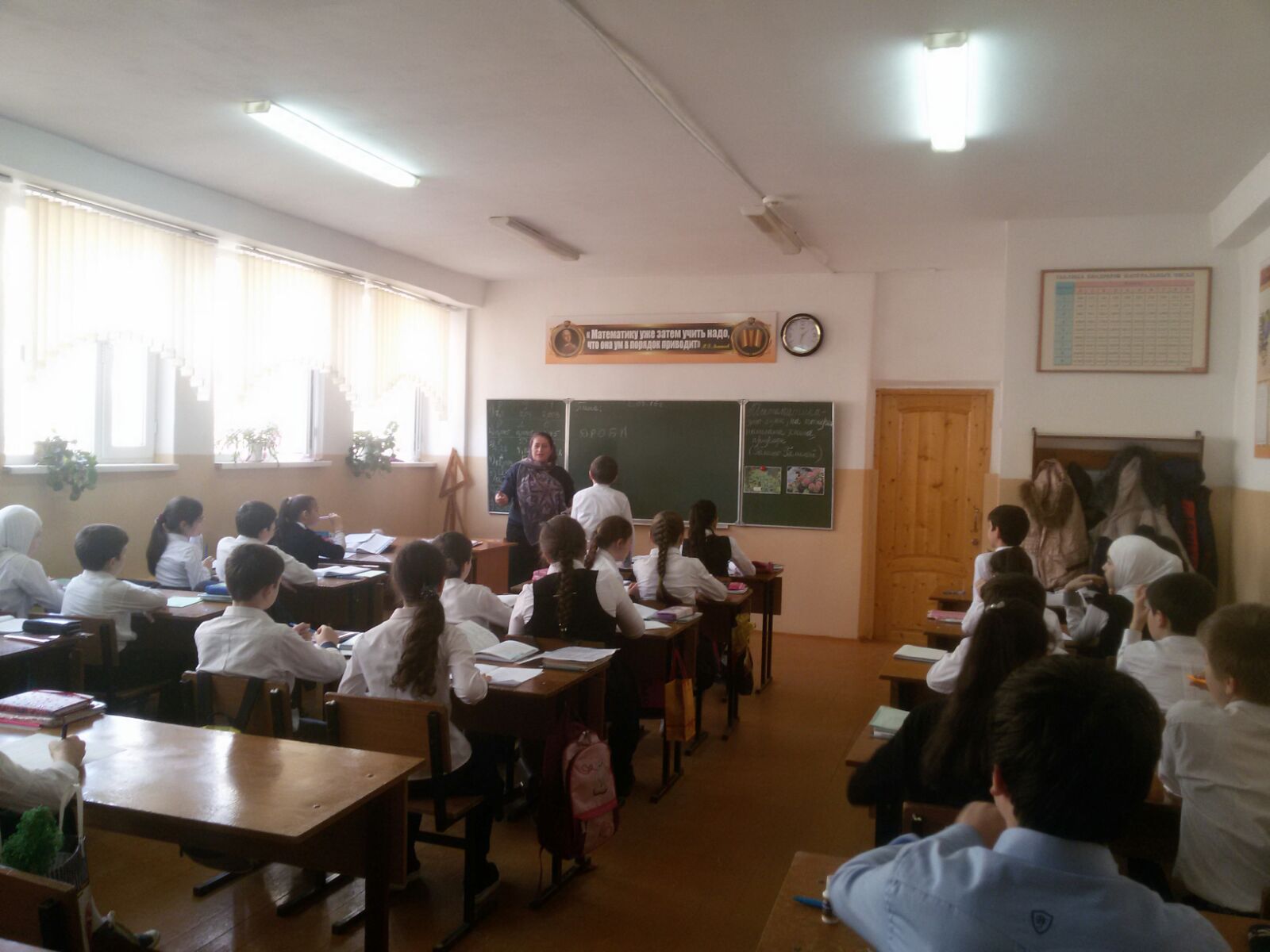 II Введение в тему.-Перед вами лежит таблица успешности, в которой вы должны оценить каждое выполняемое вами задание во время урока. (максимальный балл за каждое задание - 3 балл).- А сейчас я хочу предложить вам интересное задание: откройте 1-ый лист «Экологическая шифровка» и обведите в кружок заглавные буквы тех высказываний, с которыми вы согласны.Приложение 1. Экологическая шифровка.Задание: обведи в кружок заглавную букву того высказывания, с которым согласен.Доброе дело – не сорить на улице, убирать за собой мусор в лесу.Полиэтиленовые пакеты, выброшенные на улицу, удобряют почву.Риск отравиться и отравить окружающую среду грозит, если сжигаешь пластиковые бутылки.Лес большой, можно выкидывать мусор, места хватит.Открытый кран в школе увидел – подойди выключи.Украсить жизнь весной можно большим букетом подснежников.Зеленая книга – книга, в которую занесены исчезающие виды животных и растений.Береги свои леса: лес – богатство и краса.Исчезающие виды растений и животных занесены в красную книгу.Если вы правильно выполнили задание, то из заглавных букв вы получите название чисел, с которыми сегодня мы будем продолжать работать.(«Дроби»)Прочитайте вслух, с какими предложениями вы согласились (читают по цепочке)-А какие дроби мы изучаем? (десятичные)Оцените свою работу в таблице успешности.Ребята, а судя по такому началу урока, как вы думаете, о чем еще очень важном сегодня пойдет речь? (Об экологии) А вы думаете на уроке математики получится у нас рассуждать об экологии? (да, нет) Попробуем?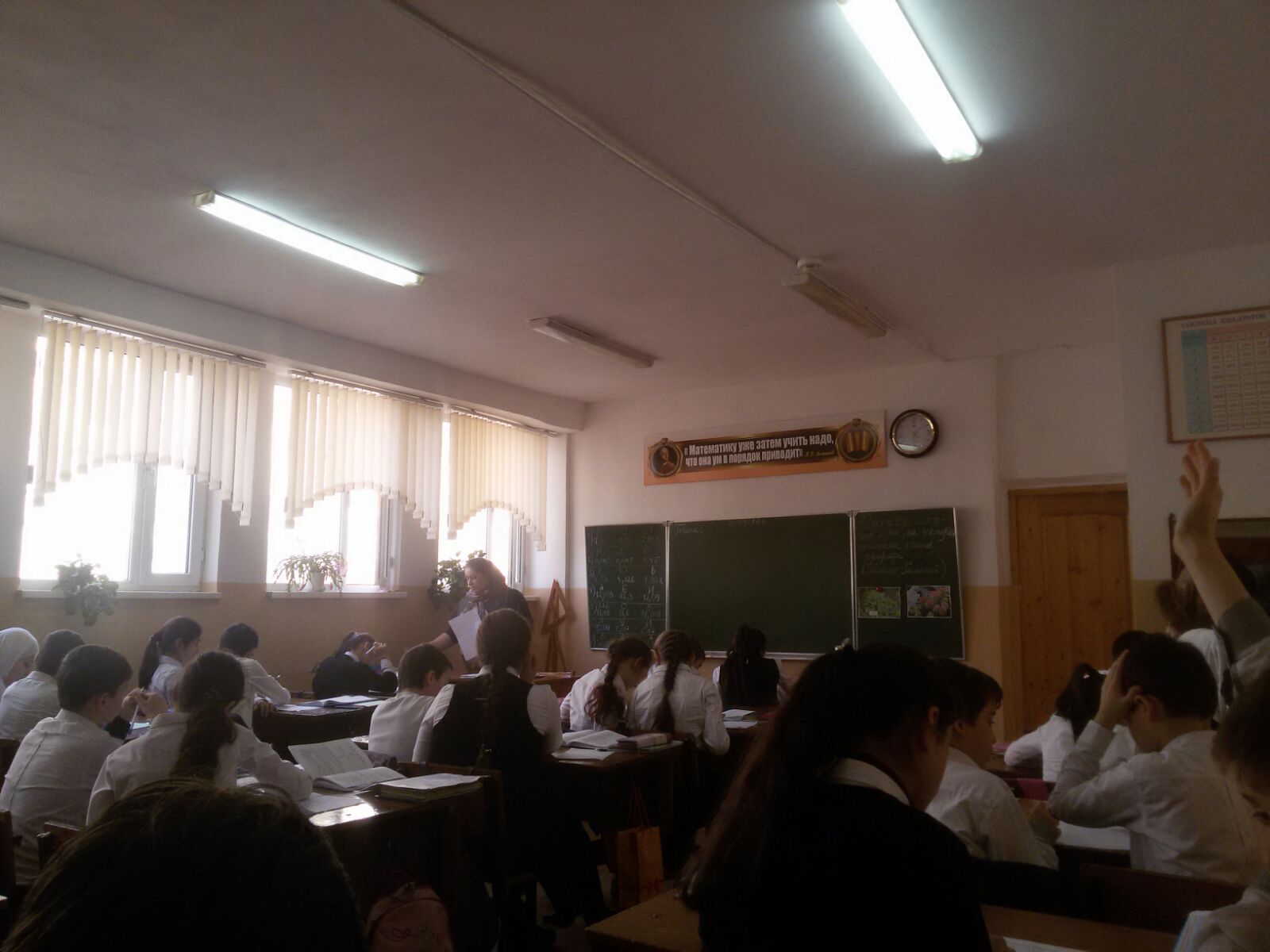 III Устная работа.Давайте представим себя юными экологами и сегодня на уроке попробуем решить задачи не из учебника, а экологические задачи о нашем родном крае.- Но сначала подготовительное задание: используя следующий набор цифр: 1,3,5 составьте наибольшую и наименьшую десятичную дробь так, чтобы целая часть содержала только одну из данных цифр, каждую цифру можно использовать один раз. (5,31 и 1,35).Оцените свою работу в таблице успешности.Задача1.На берегу Каспийского моря отдыхает две группы туристов. Одна группа оставила после себя 5,31 кг мусора, а вторая группа оставила – на 1,35 кг мусора меньше. Сколько мусора оставили  эти две группы.Задачи урока: (дети сами планируют урок)Повторим , что мы знаем о десятичных дробях;Повторим алгоритм  сложения и вычитания десятичных дробей, сконструируем правило;Порешаем примеры;Проверим свои знания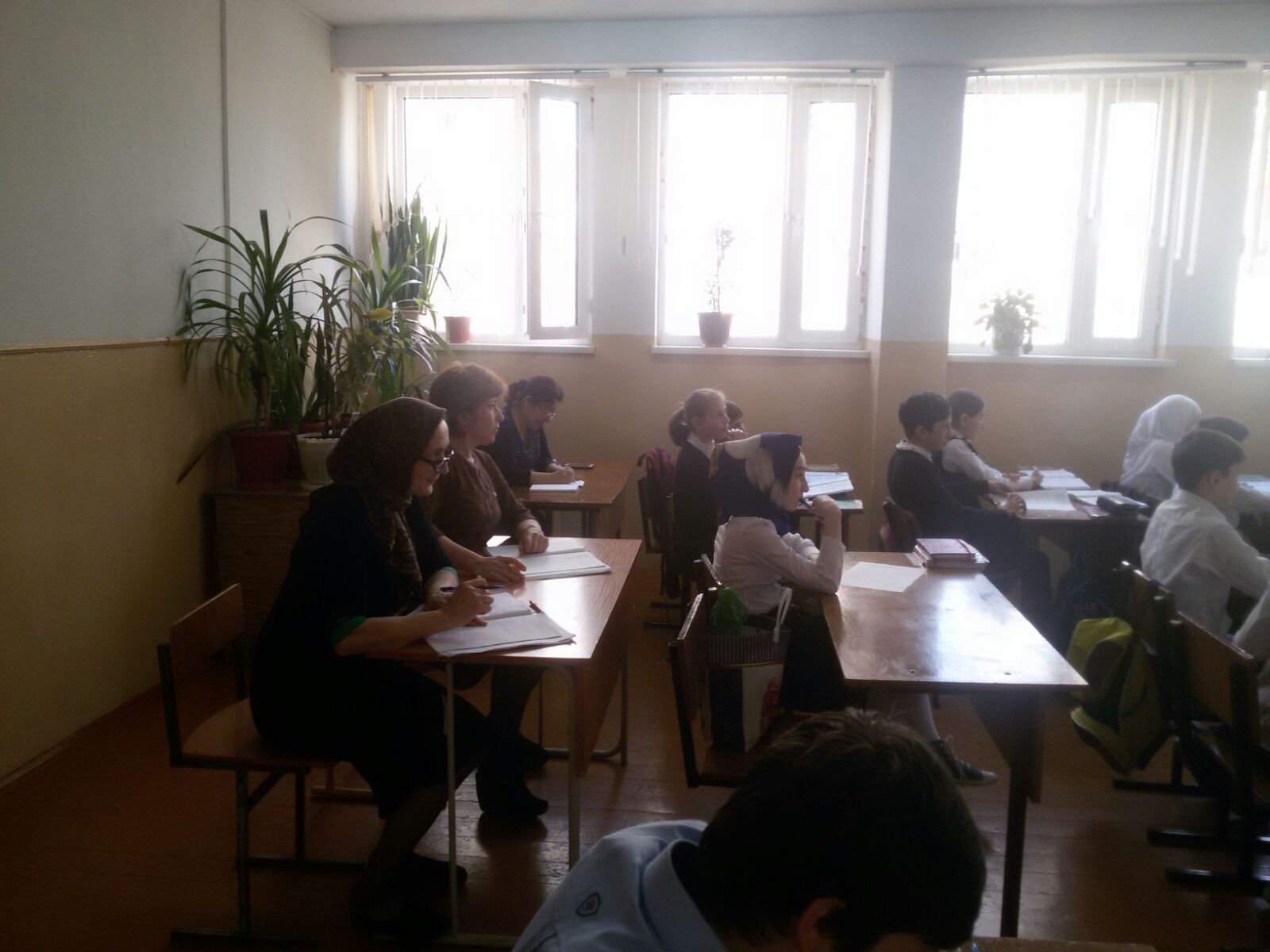 IV. Актуализация опорных знаний.Какую дробь считают десятичной?В чем особенность записи десятичных дробей?Что отделяет запятая?Где находится целая часть, а где дробная в записи десятичной дроби?Сколько цифр должно быть в дробной части?Выясните в каком столбце верно записана десятичная дробь, обведите букву ему соответствующую и вы узнаете название одного растений, занесенного в красную книгу.1 ) семь целых три десятых7, 3-Р7,03-У7,003-П2) ноль целых сорок пять сотых0, 045-Р                                 0, 0045-Л                 0,45-О3) четыре целых двадцать восемь тысячных4, 28-Р                                 4, 028-Д4, 0028-Ь4) двенадцать целых девять сотых12, 009-А12, 9-Е12,09-И5) восемнадцать целых восемь десятых18,08-Ш18,8-О18, 008-В6) пять целых семнадцать десятитысячных5, 0017-Л5, 017-У5, 17-И7) тридцать шесть целых сто две тысячных36, 0102-В36, 1002-И36,102-АРодиола розовая (золотой корень) – травянистое многолетнее растение, растущее не выше полуметра. Растение имеет толстое и мощное корневище и мясистые корниРодиола обладает многими полезными свойствами, например, она улучшает работу сердца и повышает артериальное давление. Улучшает умственную способность (в том числе и физическую). В корнях растения содержатся вещества, которые применяют для остановки кровотечения и восстановления сил организма после большого переутомления. Родиола применяется при плохом аппетите, нарушении процессов обмена и при воспалениях разного рода. А также препараты из родиолы применяют как жаропонижающее или противоаллергенное средство. Родиолой лечат острые и хронические радиационные поражения, перегревание или переохлаждение. Родиола быстро залечивает раны, улучшает зрение и повышает остроту слуха.Оцените свою работу в таблице успешности.На таблице представлены название городов и их численность. Расставить в порядке возрастания числа.Махачкала-583,233 тыс., Дербент-121,25 т., Хасавюрт-136,789 т., Буйнакск-63,312 т., Каспийск-107,329 т., Кизляр-48,102 т., Избербаш-56,914 т., Даг. Огни-28,669 т., Южно-Сухокумск-10,359 т. Кизилюрт-34,939 т..Оцените свою работу в таблице успешности.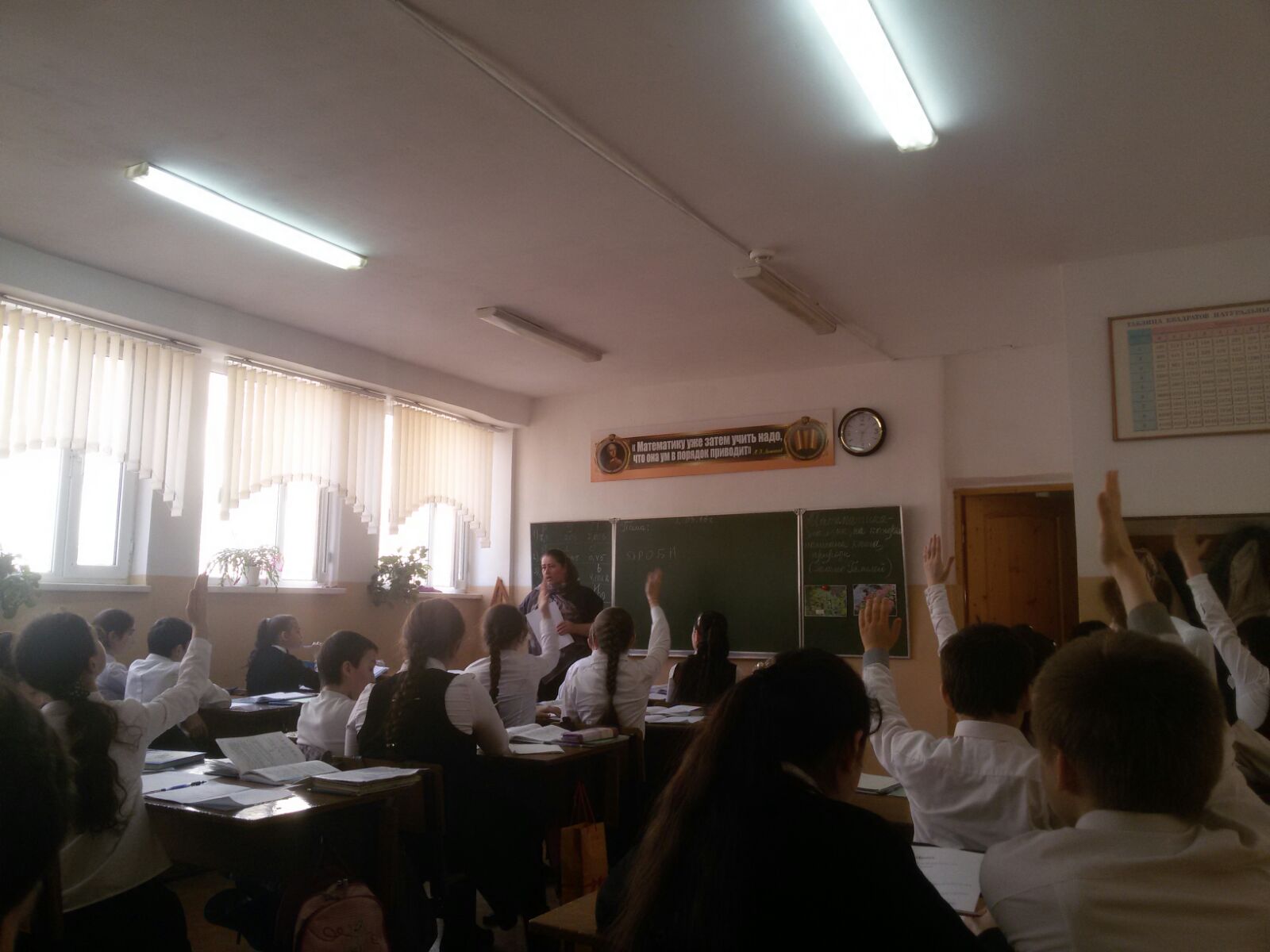 V. Физкультминутка.Мы устали чуточку,
Отдохнем минуточку.
Поворот, наклон, прыжок,
Улыбнись давай, дружок.
Еще попрыгай: раз, два, три!
На соседа посмотри,
Руки вверх и тут же вниз
И за парту вновь садись.VI. Закрепление изученного материала.1.Даны  числа: 25,4 0,9 2,04 14,6 100,9Задания (устно):Сложите первое и четвертое числа и вы узнаете, какую площадь на планете занимают леса.(40млн км²)Вычесть из первого с конца числа второе число сначала и вы узнаете, сколько лет разлагается в почве консервная банка.(100лет)То число, которое у вас получилось, умножить на 5. Столько лет разлагается в почве пластиковая бутылка.(500лет)Сумму всех чисел умножьте на 0. Стекло не переработается в почве никогда.2.Задачи-шутки (устно на слайдах)1. Коля свой дневник закопал на глубину 5,4м, а Толя закопал свой дневник на глубину 12,7м. На сколько метров глубже закопал свой дневник с двойками Толя?2. Допустим, что ты решил прыгнуть в воду с высоты 8,2м и, пролетев 5,6м, передумал. Сколько метров тебе еще лететь поневолеОценить свою работу.3.Работа в парах. №1228, 1232 Оценить работу.4. Работа у доски. Решить уравнение.1)78-х=56,435;2)у-67,968=35,032;3)(х-47,86)+213,987=300,05.Оценить роботу.5.Индивидуальная работа. Раздача карточекОценить работу.7. Оцените и подведите итог своей работы во время урока."5" - 21-19 б; "4" - 18-15 б; "3" - 14-11 б; "2" - 10 и менее баллов.Урок сегодня завершён,
И каждый должен знать:Кто поработал хорошо
Получит точно пять.XII. Рефлексия. Подведение итогов урока.Выскажите своё мнение: - Что удалось, что не удалось? Какие были трудности?- Оценить свое эмоциональное состояние (настроение) на данный момент времени: возьмите в одну руку тучку, в другую – солнышко и поднимите вверх только ту фигурку, которая соответствует вашему настроению в конце урока.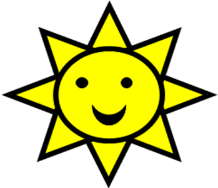 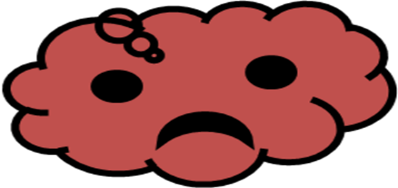 Ребята, вы все сегодня очень хорошо работали. Молодцы! Спасибо за урок.